Öğretim Üyesinin Danışmanlık Yaptığı Toplam Öğrenci Sayısı (Yeni danışmanlık yapacağı öğrencide dahil işaretlenecek)1-□           		2-□           		3-□             		4-□                     5-□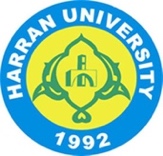 T.C.HARRAN ÜNİVERSİTESİSAĞLIK BİLİMLERİ ENSTİTÜSÜ MÜDÜRLÜĞÜİKİNCİ TEZ DANIŞMANI ATAMA İSTEĞİ FORMU* (Tez çalışmasının niteliğinin birden fazla tez danışmanı gerektirdiği durumlarda ikinci tez danışmanı, Üniversite kadrosu dışından da en az doktora derecesine sahip kişilerden atanabilir.)İKİNCİ TEZ DANIŞMANI ATAMA İSTEĞİ FORMU* (Tez çalışmasının niteliğinin birden fazla tez danışmanı gerektirdiği durumlarda ikinci tez danışmanı, Üniversite kadrosu dışından da en az doktora derecesine sahip kişilerden atanabilir.)Enstitünüz .............................................................................Yüksek Lisans Programı öğrencisi ............................................................’a, tez dönemlerinde rehberlik etmek amacıyla; .....................................................................’ın ikinci tez danışmanı olarak atanması tarafımızca uygun görülmüştür.                                                                                                         Anabilim Dalı Başkanı ……………………………………Enstitünüz .............................................................................Yüksek Lisans Programı öğrencisi ............................................................’a, tez dönemlerinde rehberlik etmek amacıyla; .....................................................................’ın ikinci tez danışmanı olarak atanması tarafımızca uygun görülmüştür.                                                                                                         Anabilim Dalı Başkanı ……………………………………Öğrencinin imzasıDanışmanın imzası